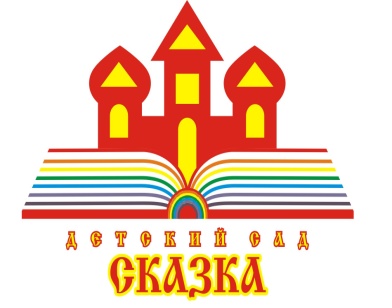 Консультация для родителейна тему: «Что смотрят наши дети?»подготовила:  Золотухина Д.Г.педагог - психолог2021Вы смотрите вместе с детьми сказки, мультипликационные фильмы, полнометражные кинокартины? А если нет, знакомо ли вам их содержание? Да, далеко не каждый родитель предъявляет к тому, что смотрит ребенок требования безопасности и пользы. В настоящее время, к сожалению, отсутствует критичность кинемотагрофистов и мультипликаторов. Чуткое и доброе влияние кино и мультфильмов на психику ребенка под вопросом.В те далекие времена, когда за созданием каждого мультфильма, полнометражной картины следил художественный совет, педагоги, главным признаком сюжета всех детских фильмов была полнейшая и стопроцентная защищённость ребёнка, даже, если речь идёт об экстремальных условиях.Любая, самая насыщенная приключениями, кинокартина, дышала спокойствием, и маленькие герои фильмов и сказок казались ещё и неуязвимыми – они же дети, а детство должно быть укрыто от бурь. Всегда найдётся умный и добрый взрослый, который возьмёт за руку и поможет. Попадая в страшную сказку, дети чувствовали незримую поддержку.Сейчас нередко можно услышать призывы к родителям предварительно самим знакомиться со всей той продукцией, которая может попасть в руки и на глаза ребенку. Звучит вроде бы убедительно, но в условиях информационного общества это трудно. Сотни издательств одномоментно издают десятки тысяч книг, по множеству телеканалов транслируются новые, никому не известные фильмы и мультфильмы. Тем не менее, как бы вам не было сложно, заботиться о чистоте информационного поля совершенно необходимо. В том числе и тем, кто по наивности думает, что своих детей он сможет уберечь, а о чужих пусть заботятся их родители. Ваш ребенок в любом случае столкнется со множеством других детей, родители которых не выключили телевизор, сочтя его неотъемлемым элементом современного досуга.Некоторые советы, которые стоит взять на вооружение!Экранная продукция влияет на речь и пластику ребенка, под ее воздействием формируются его представления о мире и система ценностей, придумываются последующие игры. Очень важно, чтобы темпо - ритмические характеристики фильма не противоречили возможностям восприятия ребенка. Когда вы читаете сказку и держите ребенка на коленях, вы всегда чувствуете, где нужно замедлить, где сменить интонацию.Движения и мимика персонажей должны быть разнообразны и хорошо прорисованы. Если нет пластики движений и мимики, это вредит развитию детского телесного самоощущения, потому что экран – это еще и зеркало, в котором ребенок видит образец для подражания.Сюжеты также должны быть разнообразны и содержать важные, актуальные для детства образы и переживания. Эмоционально напряженные события должны чередоваться с более спокойными событиями. Не будем забывать, что дошкольники обладают ярко выраженным наглядным мышлением и часто воспринимают события на экране как реальность. Сюжет фильма не должен разворачиваться чрезмерно быстро, а его темп соответствовать возрасту и индивидуальному развитию ребенка – так, чтобы у него было время на осознание и переживание происходящего.Полезны задания, направленные на формирование умений прогнозирования. После просмотра достаточного по времени фрагмента фильма, делается краткая пауза для того, чтобы дошкольник мог высказать свои предположения, как дальше будут развиваться события. Затем просмотр возобновляется, и ребенок с интересом наблюдает за окончанием фильма.Итак, фильм не должен разрушать базового доверия к миру. Иногда фильмы для детей предлагают слишком мрачную картину мира, в котором персонаж не получает никакой любви и поддержки. Не обязательно, чтобы фильм был однозначно позитивным и радостным, но важно, чтобы в нем не было безысходности и безнадежности. Важно показать ребенку, что нужно искать пути решения жизненных задач и не утрачивать оптимизма.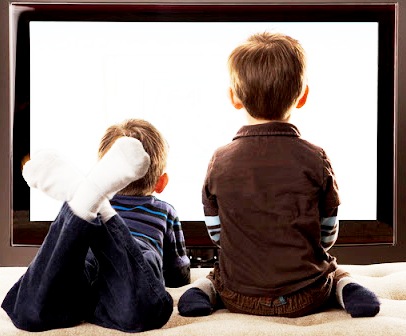 СП ДС «Сказка» ГБОУ СОШ №5 «ОЦ «Лидер» г.о. Кинель